Hilton 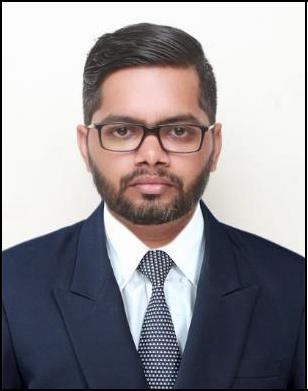 MBA in Finance, Bachelor of Commerce Hilton-395071@2freemail.com 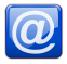 Carrier ObjectiveAdapting to different roles and responsibilities and putting to use acquired skills in the given field.Professional SummaryFinancial Services in Mumbai, India(Aug 2016-Oct 2019)Grievance Redressal OfficerResponsible to evaluate grievances filed against the organizationReviewing and researching all the grievances within the organization to find the root cause of the complaints raisedCatering to all types of complaints via Email/Letter/Social Media and Walk-in’sMaintaining daily MIS and present the data to the board of directors every quarterHolding meetings with the Reserve Bank of India to discuss closure of any complaints which are old and retrospective in natureReview policies and updating them based on any new changes/updatesHold refresher trainings and feedback sessions for the employees as and when neededProject Undertaken- Cassiopae (CRM system) and ChatbotTesting and providing all the business requirements of the department to enhance the new system-CassiopaeTesting in the UAT environment identifying bugs and reporting it to the testing and developing teamHelping in developing new requirements with new ideas in co-ordination with the developersHolding high level meetings with the project leads, IT heads and department heads to review the progress of the project and the way aheadCustomer Support UnitResponsible to cater to customers’ requests/queries and complaints via email, letter and walk-inProcessing daily transactional activities of Pay-Off, Partial Pay-off, Re-Negotiations and CancellationsMaintaining daily MIS and confidential details of the clients and sharing a monthly data to the businessWorking on customer tickets and thereby maintaining the TAT for better and efficient productivityConsultancy Services in Mumbai, India(June 2012 – July 2016)Senior Executive and Project co-ordinatorCITI Bank- Australia Credit OperationsEvaluate and Lodge Application forms of customer’s in to Citi bank database.Verifying customers Incomes and Expenses authenticity.Auditing the customer's employment through Sensis and VAT application.Maintaining confidentiality of the customer documents.Correcting discrepancy of customer data for quick and authentic card dispensing process.Responsible for sending reminder emails for pending documentation.DMS-Dealer Management System (Volkswagen and Audi)Resolving Dealer Issues and training them over the phone/Remote connection, therefore making the dealers independent of the various issues facing at the Dealerships.Meeting the required SLA’s, OLA’s and updating the dealer tickets without them breaching.Catering to Business requirements- Change requests, Dealership health checks.Coordinating with the system owners and Managers from business.Helped business to develop process improvements that lead to cost savings and quality improvements.Authenticity of Vendor tickets which helped in curbing issues therefore limiting further impact on business and customers at large.RCA (Root Cause Analysis) of repeated and new issues by highlighting them to the system owners and co-ordination with business.Tracking feedback and presenting regular updates to the senior management.Analysing and Monitoring recurring issues and provided solutions to curb them.Responsible for enhancing and developing DMS as per business requirement.Providing and assisting new joiners with DMS knowledge for their smooth transitioning.Undertaking need analysis and getting it implemented through the Vendor as per business requirement.Vodafone Hutchison Australia (Mumbai, India)June 2009 – June 2012Customer Service OperatorAnalysed application tools used to solve customer queries and recommended constructive changesHandled high volume of telephone and email customer service issuesEstablished and maintained contacts with new and existing customers for growth of the businessCollected customer requirement analysis and presented it to the senior managementTraining, induction and coaching of new employeesConducting feedback sessions and monitoring the improvements suggestedEducational QualificationsPassed Secondary Education from Maharashtra State Board in March 2003Passed Higher Secondary Education from Maharashtra State Board in Feb 2006Passed Bachelors of Commerce from Mumbai University in March 2009Passed MBA in Finance from Atharva Institute of Management Studies in August 2016Acquired SkillsHigh impact presentationGrievance Redressal TrainingMS OfficePersonal AchievementsACE award for reducing RBI ombudsman complaintsOther work related appreciation emailsPersonal InformationPersonal InformationDate of Birth: 21st September 1988Nationality: IndianMarital Status: MarriedLanguages Known: English, Hindi, Marathi and KonkaniVisa Status: UAE visit visa valid until 07 January 2020